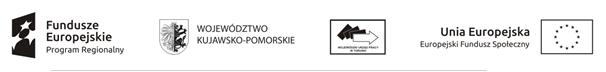 Projekt pn. „NIE dla zwolnienia - TAK dla zatrudnienia” nr umowy od dofinansowanie RPKP.08.05.02-04-0129/17-00 – realizowany w ramach Regionalnego Programu Operacyjnego Województwa Kujawsko–Pomorskiego na lata 2014-2020; 8 Oś Priorytetowa: Aktywni na rynku pracy, Działanie 08.05.00 Rozwój pracowników i przedsiębiorstw MŚP w regionie; Poddziałanie 08.05.02 Wsparcie outplacementowe..Załącznik nr 1.3 do wniosku na otrzymanie wsparcia finansowegoOświadczenie dotyczące podatku VATDane uczestnika projektuImię i nazwiskoadresNIPUmowa z uczestnikiem nr ………………. z dnia ……………………..OŚWIADCZENIEJa, niżej podpisana/y ……………………………………………………………………..………………., w związku z ubieganiem się o przyznanie i udzielenie mi wsparcia finansowego na uruchomienie działalności gospodarczej w ramach Projektu współfinansowanego ze środków Unii Europejskiej w ramach Europejskiego Funduszu Społecznego, oświadczam, że po założeniu działalności gospodarczej w ramach Projektu zamierzam/nie zamierzam (niepotrzebne skreślić) zarejestrować się jako podatnik VAT. [data i podpis uczestnika]